Projekt: Mátyás kori lakóparkMátyás életéről, korának  kulturális örökségeiről, sajátosságairól, tudományterületeiről és művészetéről, valamint irodalmi és zenei sajátosságairól szól a projekt. A tanév második félévében „Mátyás kori lakóparkot” létesítettünk, mely a projekt produktuma. Az elkészült lakópark iskolánk új közösségi tere lett. A projekt megvalósításában közel 100 felső tagozatos diák vett részt.A modul kereteTevékenységek, ütemterv, megvalósításA projekt részletes programjának átbeszélése nevelőtestületi értekezlet  A Református Tananyagfejlesztő Csoport által kiírt komplex tanulásszervezési formák című pályázati lehetőséget nagy érdeklődéssel fogadtuk.A lakópark megtervezése, feladatok kiválasztásaAz osztályfőnökök és iskolánk diákönkormányzatának (DÖK) segítségével – akik felső tagozatos diákok, osztályonként 2 fő – kezdtünk bele a tervezési és szervezési munkálatokba.DÖK tagok számára gyűlést szerveztünk ahol a diákság felsős képviselőit is tájékoztattuk a terveinkről. Az osztályfőnöki órákon, együttesen tudtak gondolkodni a téma lehetőségeiről és a megvalósításban vállalt feladatokról. Célunk az volt, hogy minél több tanuló és lehetőség szerint szakember – főként szülők – is részt vegyen a munkálatokban.Az osztályfőnökök szülői értekezleteken továbbították a terveinket a szülők felé, ahol több lelkes anyuka és apuka jelezte, hogy szívesen segíti munkánkat.Helyszínül, iskolánk 2. emeleti folyósólyának kiszélesedő, üres szakaszát választottuk valamint a szintén 2. emeleten lévő jelenlegi 7.b osztály tantermét.  Egy közösségi, ám egyben korhű teret hoztunk létre diákjaink részére. A projekt fő résztvevői így a 2. emelet lakói közül kerültek ki.A szervezési és kivitelezési munkálatokba egy kisebb csapat komoly szakmai munkát végzett (történelem, rajz, művészettörténet és vizuális kultúrát tanító tanárok) akik a diákjaink elképzelésének megvalósításában irányító szerepet töltöttek be. 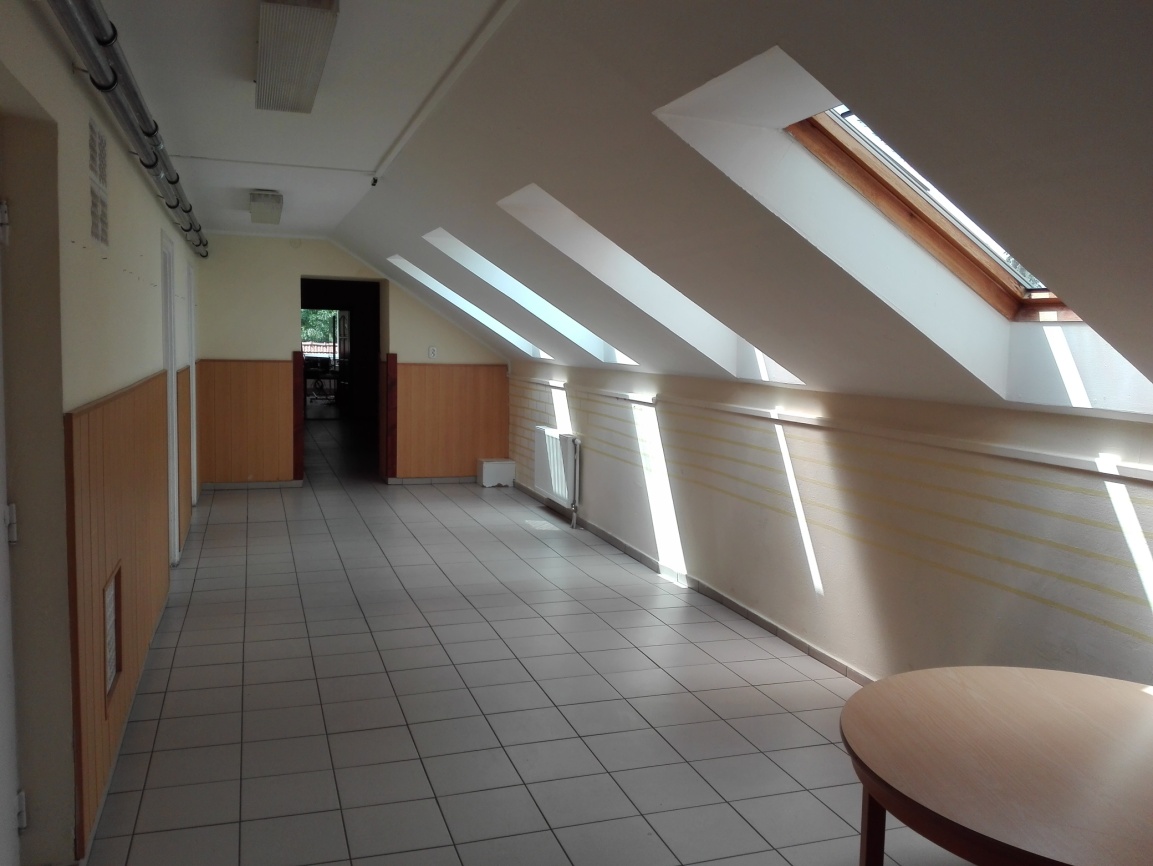 Minden osztály választott magának egy területet a megadottak közül (a szakmai csoport választotta, lásd. alább: főbb témák) és kutató munkájuk – könyvek, internet – segítségével körbejárták Mátyás király korának minden kis szegletét. Főbb témák Mátyás korából (tanári és tanulói kiselőadások és a témahét foglalkozásai alapján):építészet és szobrászat Mátyás korában étkezési szokások, egészségügy és higiéniaöltözködés és divatfegyverkezés, hadi viseletélet a királyi udvarbanA témák feldolgozása tanórák keretein belül, valamint a témahéten foglalkozások keretein belül egyaránt zajlott, ezeket az órákat a naplóban „P” (pályázati projekt) jelöléssel láttuk el.Projekt megnyitója, feladatok ismertetéseA projekt hivatalos kezdetét, suli rádión keresztül közvetíttettük minden diák felé. A rövid, motiváló tájékoztatást a DÖK tagjai tartották (DÖK vezető pedagógus koordinálással). Tájékoztatták társaikat a terveinkről és buzdították őket a csatlakozás és együttgondolkodás lehetőségére.Munkálatok, feladatok felosztása, megvalósításaKinyomtatható melléklet: Az elkészítés technikájaFali képek, dekorációk, ajtók megtervezése, kivitelezéseA 7.b osztály vállalta fel ezt a feladatkört, előzetes tájékozódást követően (lásd. fentebb főbb témák Mátyás korából). A fali képeket internetes keresést követően – a vizuális kultúra órákon – készítették el, melyek üveglap alá helyezve díszítik a 2. emeleti folyosó falait.A tantermükbe – életvitel és gyakorlat órákon – pajzsokat, kardokat és iniciálékat készítettek a fali hungarocellek dekorálására, idézve ezzel is Mátyás korát. Készítettek tablókat a korabeli divatról és öltözködésről is. Az ajtókat (7.b és folyosók ajtóit) osztályfőnöki órákon öntapadós tapétával és kivágott mintákkal dekoráltuk.Trónterem, székszoknyák, trónszék, és látvány csillárok készítéseA „trónterem” helyszíne a jelenlegi 7. b osztály lett. Ez egy interaktív tábla nélküli tanterem volt, így tanulóink kreativitásának és elképzelésének megfelelően – tanári irányítással – hasonlóan egy interaktív térré alakulhatott. A gyerekek és tanárok valamint a csatlakozó szülők is nagy örömmel vették birtokba az teret. A kivitelezési munkálatokat főként a 7. b osztály tanulói végezték. Megtervezték a tér elosztását, mi és milyen kivitelben hová kerüljön.A szülők közül néhányan – varrónők – szívesen varrták meg a gyerekek által tervezett könnyen kivitelezhető székszoknyákat (a vállalásaikat a tájékoztató szülői értekezleten tették meg). Közben beszélgethetek a varrónői szakma szépségeiről és megvalósítás öröméről - elősegítve a pályaorientációt is estelegesen. A székszoknyákra textil festékkel lenyomatokat készítettek a – művészeti és rajz szakkörön - a vállalkozó kedvű felsős diákok (Mátyás címerének egy részletét). A lenyomatokat sablon alapján készítették el, majd textil festékkel és szivacsokkal valósították meg.A készülődések jó hangulatba teltek, formálták közösségünket, erősítették a szülőkkel való kapcsolatunkat és hangulatossá tették az alkotás örömét. Trónszéket egy öreg karosszékből „varázsoltunk” át egy vörös lakástextil bevonattal, melynek emelvényét asztalos apuka készítette előzetes egyeztetés alapján a fiúk segítségével – életvitel órákon. Megismerkedtek az asztalos szakma lehetőségeivel is.Látvány csillárokat nem készítettük– bár terveink között szerepelt - de a tetőtér adta lehetőségek, helyhiány miatt nehezítették és túl zsúfolttá tették volna a teret. Helyettük fotókartonból lámpásokat készítettek a gyerekek előre rajzolt sablonok segítségével.A korhűnek tekinthető lakás textilek vásárlását használt ruhakereskedésből oldottuk meg –vállalkozó kedvű diáklányok közreműködésével. Nagy élmény volt számunkra az együtt gondolkodás és a sok újlehetőség, az új feladatok komplex megvalósítása. Jó érzés volt lelkes szülőkkel, tanulókkal egy célért dolgozni.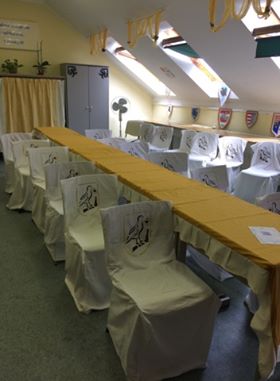 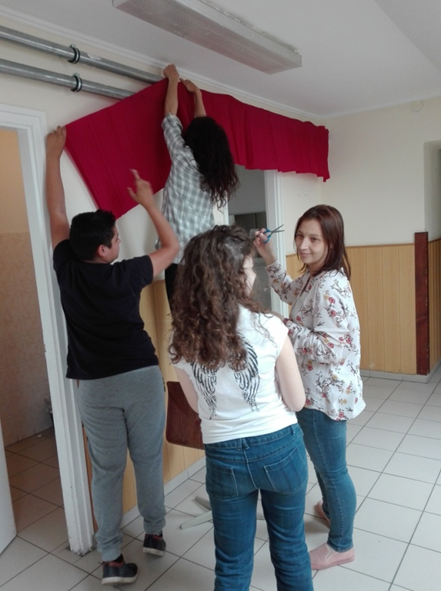 Második emeleti folyosó kiszélesedő üres részének fali dekorációja, festéseAz 5. évfolyamos tanulók kreativitásának köszönhetően téglafal látványát keltő mintázat készült el a 2. emeleti folyosón. Ragasztó csíkokat felhelyezve a falra (tégla mintának megfelelően) színezték át az egyszínű teret, korhűvé, otthonossá varázsolva az eddigi egyhangú közlekedőt. 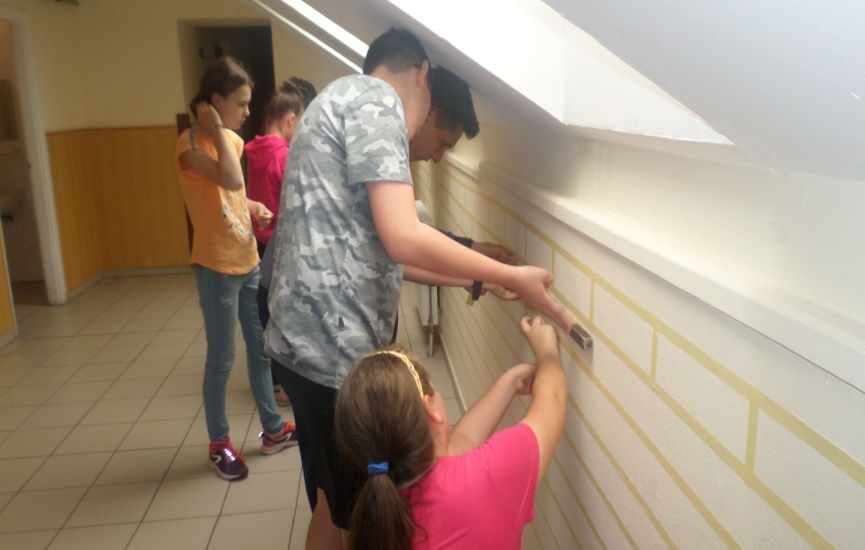 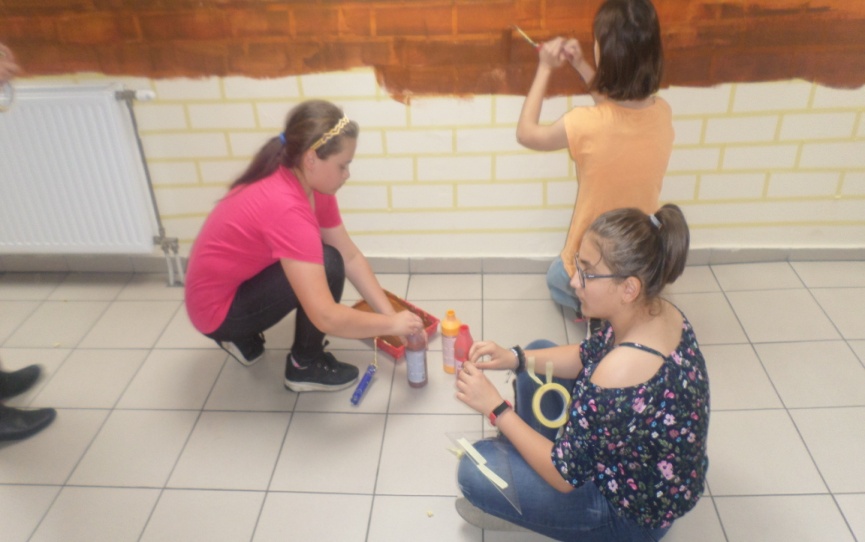 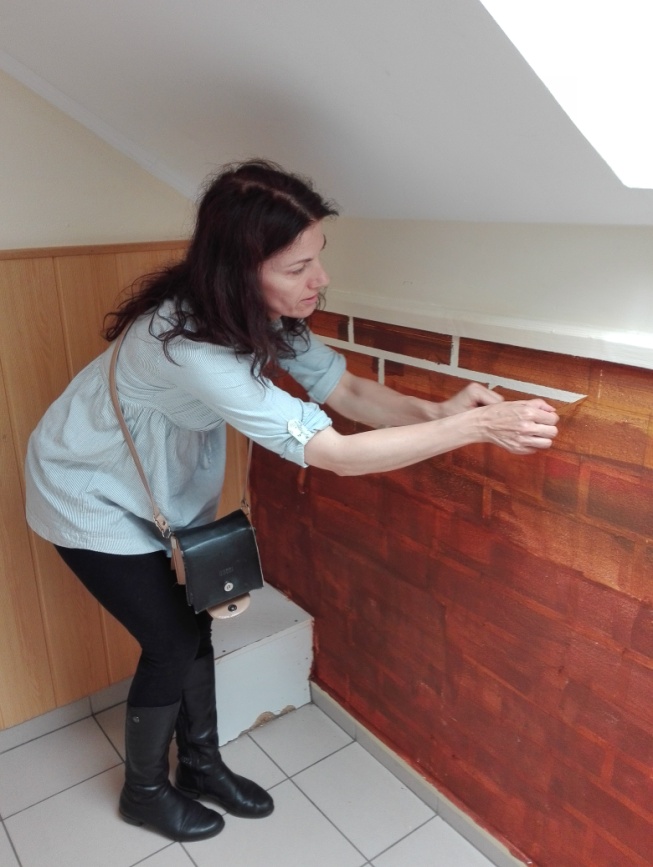 Joghurtos karton dobozokból látvány kandallót készítettek, nagyméretű kartondobozokból pedig oszlopokat, oszlopfőket készítetek. A közös munka élménye, az együttműködés és alkotás öröme erősítette az osztályközösség kötelékeit – számolt be róla az osztályfőnök. A feladatok nagy részét magyar és vizuális kultúra és osztályfőnöki órákon oldották meg. 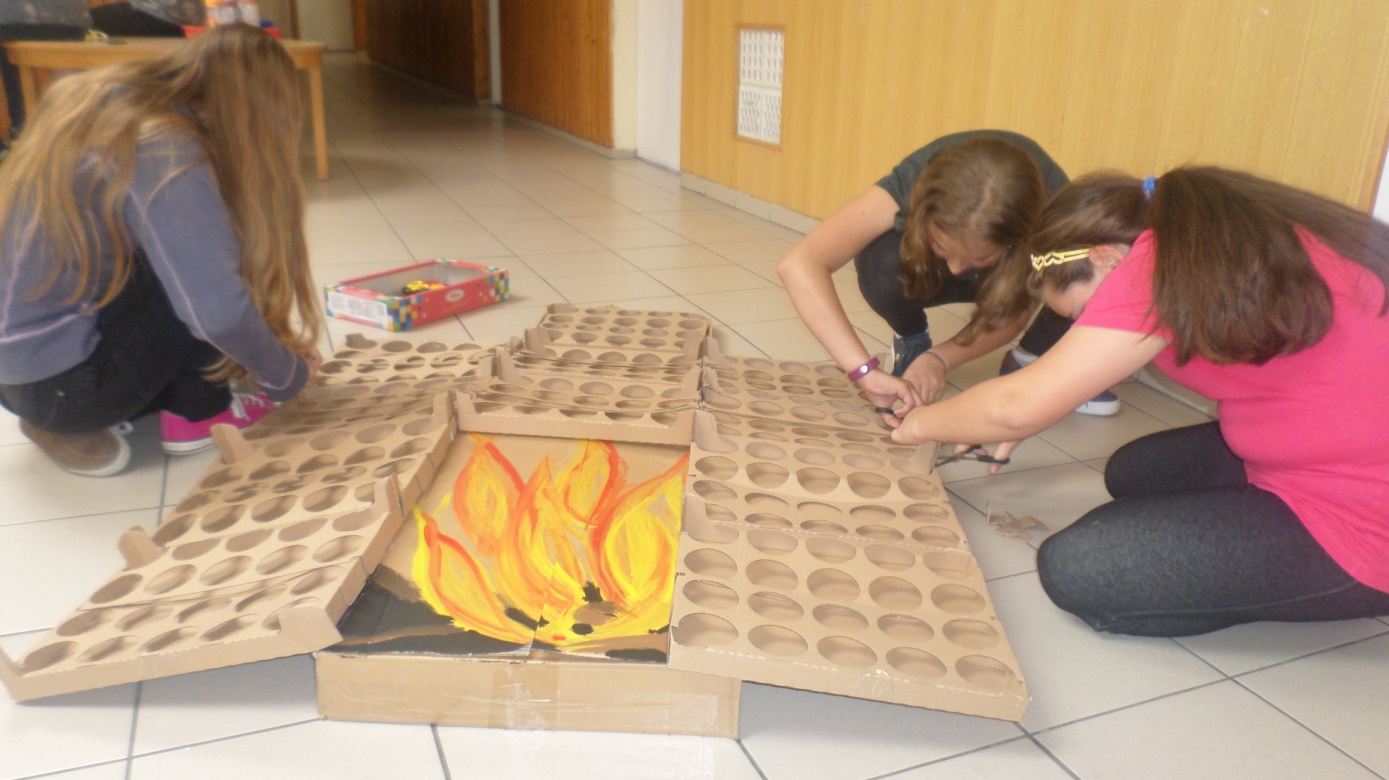 Második emeleti folyosó kiszélesedő üres részének berendezése, bútorzat elkészítése és vásárlásaA folyosó bútorzatát raklapokból oldottuk meg – szülői felajánlásból. Gyermekeink tervezete alapján - történelem, matematika és vizuális kultúra órákon – készült el a párnákkal ellátott és a szivaccsal és lakástextillel bevont 6 raklapból álló ülőalkalmatosság. Asztalos apuka segítségével rögzítésre kerültek a raklapok melyben a 8. évfolyamos – főként fiúk – segédkeztek. Varrónő anyuka készített el a tanulók által tervezett bútorzat borítását – a gyerekek mérései, számításai alapján. 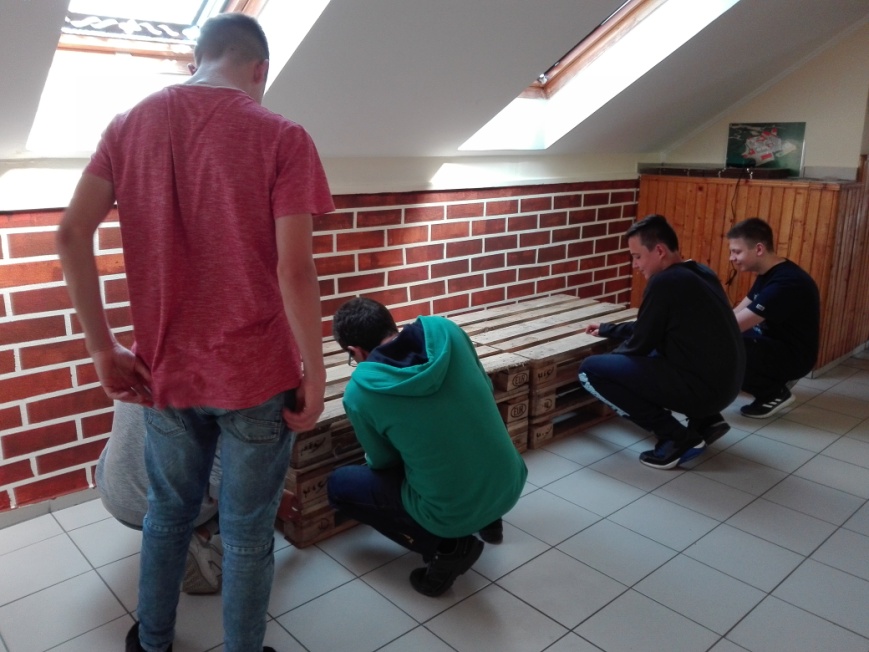 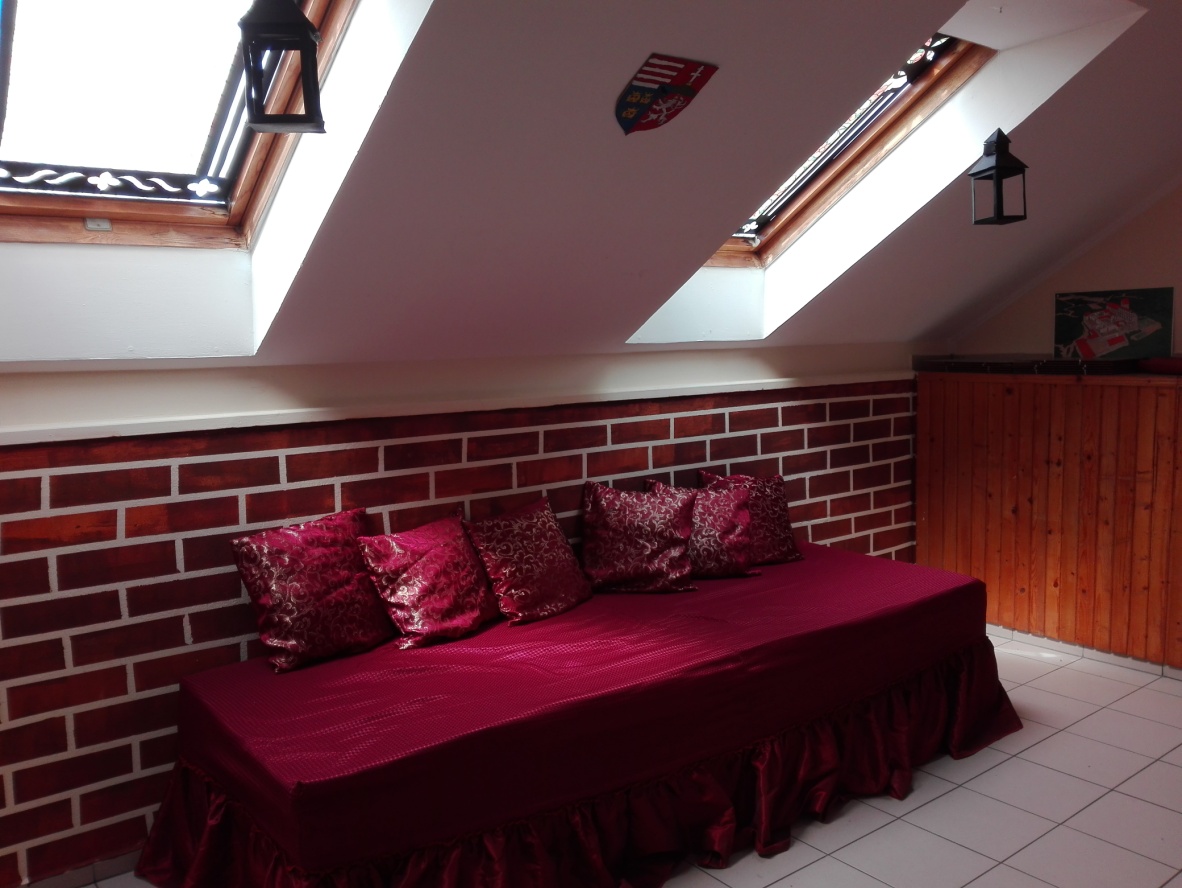 A lányok főként a lakástextilek elhelyezésében, párnák elkészítésében és a berendezés esztétikai megoldásban segédkeztek, a padlóburkolatra korhű mintázatot terveztek (öntapadós tapétából). Az ablakokra öntapadós üveg fóliából készítettek festett ablakot imitáló díszletet.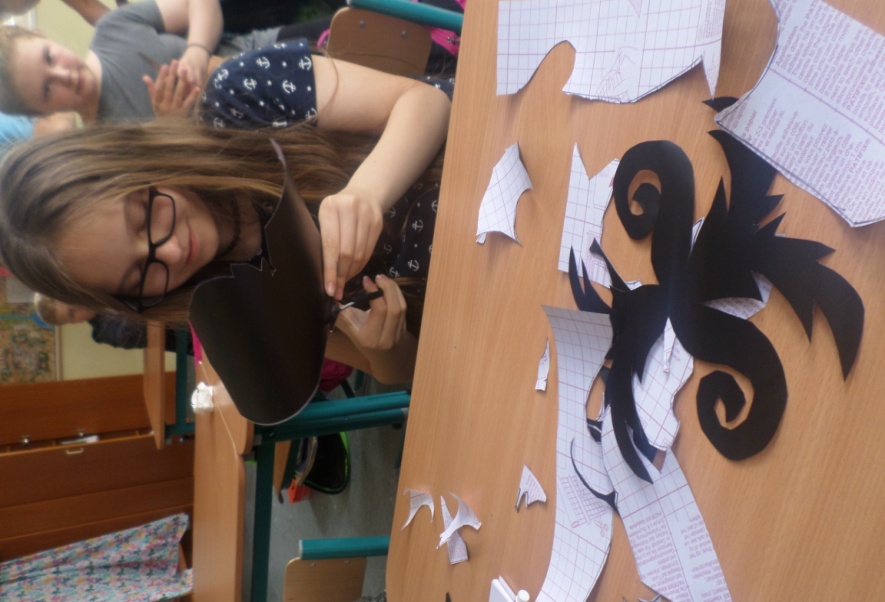 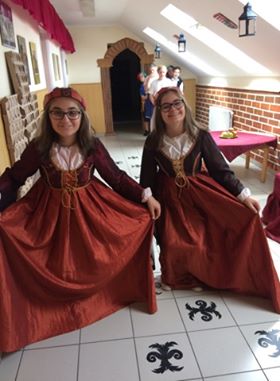 Projektzáró tantestületi értekezlet, önértékelés, a lakópark átadó megszervezéseA projekt megvalósításához nagy segítséget nyújtott a megvalósítás időszakában lezajlott Mátyás témahét is (ld. www.reftantar.hu: Témanap: Mátyás király udvarában). A témahét foglakozásai egyértelműen elősegítették a projekt megvalósulását is. Tanulóink és a kollégák többsége is nagy örömmel fogadta a megújulás lehetőségét és a komplex tanulásszervezés adta lehetőségeket! A tantestületi értekezleteken és a diákok visszajelzései alapján (DÖK) is és rengeteg pozitív megerősítést kaptunk, hogy a jövőben is legyünk részesei hasonló feladatoknak.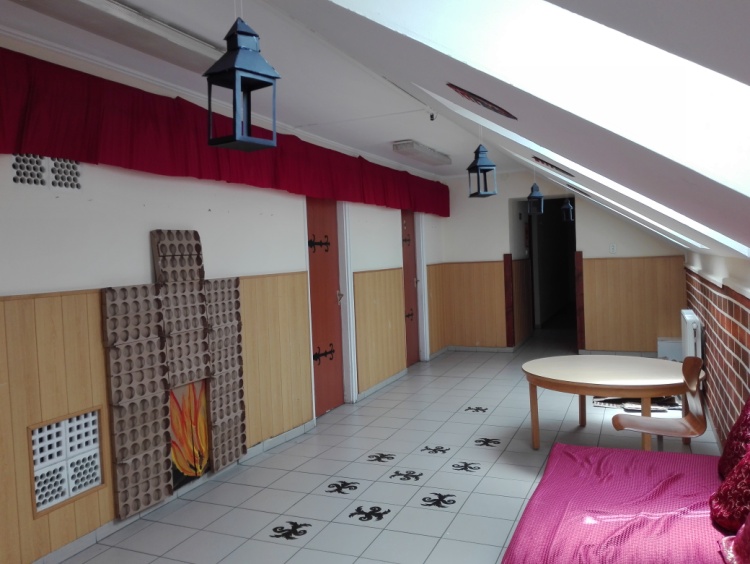 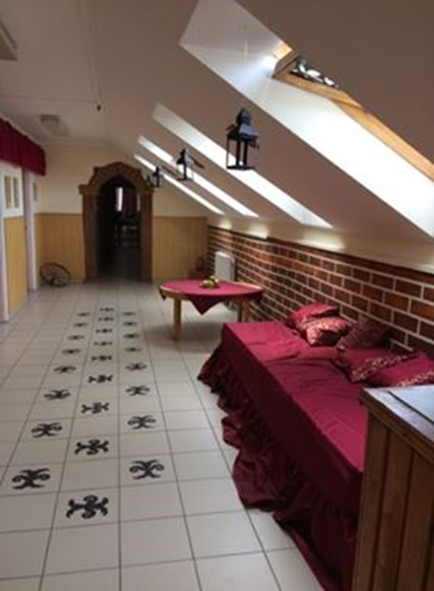 Meghívók készítése, záróünnepség megszervezése, kivitelezéseA projekttel párhuzamosan zajló témahéten (ld www.reftantar.hu: Témanap: Mátyás király udvarában) lehetőség volt Mátyás királyról szóló mese/történet feldolgozására is. Az 5. évfolyamos diákjaink korhű jelmezt öltve magukra adták elő a Mátyás és a varga című történetet. Ezt a jó hangulatú előadást ismételtük meg közkívánatra a záróünnepségen is – DÖK gyűlésen és tantestületi értekezleten való egyeztetést követően. Az ünnepélyes átadón a Gyulai várból kölcsönkapott ruhákban adták elő műsorukat tanulóink. Osztályfőnökeik támogatásával kivitelezték a produkciójukat – magyar valamint tánc és dráma órákon begyakorolva azt.A meghívó tervezését –amit a lebonyolításban és megvalósításban segítséget nyújtó szülők, pedagógusok kaptak - a rajzból tehetséges 7. évfolyamos diákjaink vállalták.Tekercs formájában szalaggal átkötve adták át/ vitték haza szüleiknek tanulóink. Iskolánk faliújságján tájékozódhattak tanulóik is az eseményről.A rendezvényen, trombitán játszó diákjaink vállalták az előadás fanfárjának zenei kivitelezését.  Prózamondó diákunk hírmondóként, rímekbe foglalva nyitotta meg a záró rendezvényt. Az ünnepi lakomát szimbolizáló gyümölcstálakat fatálon, biológia órákon készítették a 7. évfolyamos diákok – megelőzte ezt a főbb témáknál említett étkezési szokásokról és higiéniáról szóló beszélgetés sorozat (diákok kiselőadásával).Az ünnepség részleteit DÖK gyűlésen egyeztettük, majd az osztályok képviselői tájékozatták diáktársaikat is az eseményről, melynek ők maguk is részesei lehettek.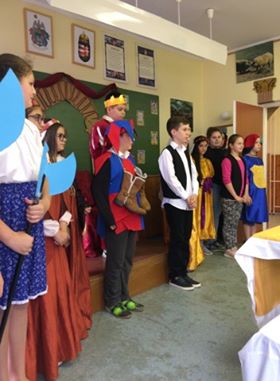 A megvalósításban feladatot vállaló szülők és pedagógusok koordinálása és a velük való egyeztetés folyamatos volt. A záró rendezvényen elismerő oklevelet adtunk át részükre, megköszönve áldozatos munkájukat és segítségüket.Dokumentumok összegyűjtése, projekt zárásaA dokumentumok (hozzájárulási nyilatkozatok, jegyzőkönyvek, javaslatok, lakópark és trónterem használatának házirendje) összegyűjtésében segítségünkre voltak a jegyzőkönyv vezetői, irodai munkát ellátók, és a DÖK tagjai is.Iskolánk vezetősége, tantestülete és a részt vevő szülők mellett, az irodai munkát végzők, valamint a karbantartást és takarítás ellátó személyzet is mindig segítségünkre volt! A „Lakópark” fenntartásának, használatának megtervezése Tantestületi értekezleten és DÖK gyűléseken tett javaslatok alapján, mind a „lakópark”, mind a „trónterem” használata iskolánk minden tanulója előtt lehetőség a jövőben is.Főbb lehetőségek, amit megfogalmaztunk:Rendhagyó történelem órák különleges környezetbenOlvasósarok/olvasó kör működtetése, napi használataJeles történelmi napok/ események helyszíneTánc és dráma, olvasás, rendhagyó irodalom órák helyszíneA DÖK tagjai pontokba foglalták az új „lakókörnyezet” rövid házirendjét is! ÖsszegzésA komplex tanulásszervezési forma összességében szakmai innovációt valamint új tanítási stílus lehetőségét és örömét nyújtotta, pedagógusaink számára. A számunkra sok-sok előzetes készüléssel és munkával járó feladat, tanulóink motiválásának, komplex látásmódjuk fejlesztésének, közösségé szerveződésének és együttműködésének elősegítését eredményezte. A nem könnyű feladatot közös erővel és összehangolt szervezéssel megoldottuk és örömmel vettük birtokba a megvalósult produktumokat.Terveink között szerepe, hogy a jövőben is szeretnénk hasonló lehetőségeket kipróbálni és a többségében frontális tanítási munkafolyamataink közé projekteket is beilleszteni.A modul címeMátyás kori lakóparkProduktumIskolánk épületének 2. emeletén Mátyás korabeli lakóparkot rendezünk be, illetve a jelenlegi 7.b osztály tantermét trónteremmé alakítjuk.Korosztály(ok)11-14 éves korosztályKeretekFelső tagozat, iskolánk jelenleg 2. emeleten lévő osztályai( 5.a, 5.b, 7.b, 8.a, 8.b)Célok/részcélokJelen projekt segítségével szeretnénk a humán és természettudományos területek összefüggéseit és komplexitását  egy történelmi aktualitással összekapcsolni. Várt produktum: a projektben tervezett lakópark közös tervezése, kivitelezése, megvalósítása és fenntartása.Részcélok:a tantárgyak közötti összefüggések megláttatása, témákban és nem csak tantárgyakban történő gondolkodásra való rácsodálkoztatás  komplexitás megvalósítása a témábana közös tevékenykedések örömének megtapasztaltatása, vélemények érvényre juttatása közös döntéshozatallalkommunikációs készségek, kooperációs képességek fejlesztéseközösségformálás, kapcsolatok kialakítása, munkamegosztás és szervezés fejlesztésekapcsolódó szakmák megismerése  pályaorientáció segítéseképzőművészeti területek gyakorlati megvalósítása  alkotás örömének megtapasztaltatásaközös produktum létrehozása, használata és fenntartásaa produktum házirendjének, későbbi funkciójának közös kidolgozás pl. történelem órák különleges környezetben, olvasósarok fenntartása, napi használata, jeles történelmi napok helyszíne, „kerekasztal beszélgetések” stb.Időtartam2019. február és május közöttAnyagok, eszközökLásd mellékletSzervezési formaOsztályszintű és 2. emelet közössége.Bevont segítőkIskolánk tanulóinak vállalkozó szülei (varrónő, kárpitos, asztalos, festő stb.), keramikus és az íjász spotszövetség tagjai és iskolánk 2. emeletén élő diák közössége (közel 100 tanuló), szakmai megvalósítók.ÉrtékelésAz elkészült lakópark iskolai közösségünk közösen használható új életszíntere lesz. Közös megbeszélések, önreflexió, vélemények egyeztetése. Kerekasztal beszélgetések diákok és tanárok bevonásával.Feladatok, tevékenységekIdőHelyszínFelelős(a projektcsapat tagjai)Segítők(pl. szülők, szakemberek, tanulók)EszközAnyagSikerkritérium, indikátor(mérhető, számszerűsíthető, konkrét – az ellenőrzés alapja)A projekt részletes programjának átbeszélése nevelőtestületi értekezlet 2019. februáriskolánk épülete, értekezlet teremPesti-Gurmai Klára, Vizlendvay- Veres Krisztinatantestület tagjailaptop, projektorfénymásoló lapjelenléti ív, jegyzőkönyv, a programtervezet, az ütemterv és az időbeosztások rögzítése, feladatvállalások dokumentálása Feladatok, tevékenységekIdőHelyszínFelelős(a projektcsapat tagjai)Segítők(pl. szülők, szakemberek, tanulók)EszközAnyagSikerkritérium, indikátor(mérhető, számszerűsíthető, konkrét – az ellenőrzés alapja)A lakópark megtervezése, feladatok kiválasztása2019. február (osztály-főnöki órák, szülői értekez-let)osztályter-mekIskolánk 2. emeletének jelenlegi „lakói” (5.a, 5. b, 7.b, 8.a, 8.b osztályok), osztályfőnökök, Diák- önkormányzat tagjai (DÖK)felmérés és jelentkezés alapján (asztalos, szülők, keramikus, kárpitos)laptop, projektorfénymásoló lap, csomagoló papír, filc a projektcsapatok megalakulása, jelenléti ív írása, feladatvállalások rögzítéseFeladatok, tevékenységekIdőHelyszínFelelős(a projektcsapat tagjai)Segítők(pl. szülők, szakemberek, tanulók)EszközAnyagSikerkritérium, indikátor(mérhető, számszerűsíthető, konkrét – az ellenőrzés alapja)Projekt megnyitója, feladatok ismertetése2019. februáriskolánk épületePesti-Gurmai Klára, Vizlendvay- Veres KrisztinaDÖK tagoksulirádiófénymásoló lap, tintapat-roniskolánk minden tagjának tájékoztatása egy megnyitó, motiváló műsorral a sulirádión keresztülFeladatok, tevékenységekIdőHelyszínFelelős(a projektcsapat tagjai)Segítők(pl. szülők, szakemberek, tanulók)EszközAnyagSikerkritérium, indikátor(mérhető, számszerűsíthető, konkrét – az ellenőrzés alapja)Fali képek, dekorációk, ajtók megtervezése, kivitelezése2019. március7.b osztály tanterme7.b tanulói és az életvitel és gyakorlat tanára 7.b diákjai, a tanulók feladatot vállaló szülei, Pesti-Gurmai Klára osztályfőnök Vizlendvay- Veres Krisztina (történelem tanár)ecset, szög, rajzszög, kalapácskarton lapok, pasztel kréta, tempera, ragasztó, festékelkészült korhű ajtó dekorációk (4db), Mátyás korabeli dekoráció a falakon (falképek, iniciálék, pajzsok).Trónterem, székszoknyák, trónszék, és látvány csillárok készítése2019. április- május7.b osztály tanterme7.b tanulói,életvitel és gyakorlat tanára 7.b diákjai, a tanulók feladatot vállaló szülei (varrórnő, asztalos)Pesti-Gurmai Klára (7.b osztályfőnök)tűzőkapocs, damil, szög, tű lepedők, textil festékelkészült trónterem (a jelenlegi 7. b tanterme), elkészült székszoknyás székek (20 db), trónszék  (1 db), lámpások (4db), lakópark feliratos fa égetett falikép (1 db)Feladatok, tevékenységekIdőHelyszínFelelős(a projektcsapat tagjai)Segítők(pl. szülők, szakemberek, tanulók)EszközAnyagSikerkritérium, indikátor(mérhető, számszerűsíthető, konkrét – az ellenőrzés alapja)Második emeleti folyosó kiszélesedő üres részének fali dekorációja, festése2019. március-május2. emeleti folyosó5.a, és 5.b tanulói,és a rajz- és vizuális kultúra tanáraz 5.a és az 5.b diákjai, a tanulók feladatot vállaló szülei az 5.a és 5.b osztályfőnökeiecset, tapétavágófesték, karton-dobozok, ragasztó, festőszalagelkészült lábazat a folyosó oldalfalán, elkészült látvány kandalló (1 db), ajtók homlokzatának és keretének dekorálása Mátyás korabeli stílusban (4db)Második emeleti folyosó kiszélesedő üres részének berendezése, bútorzat elkészítése és vásárlása2019. május2. emeleti folyosó8.a és 8. b tanulóiés a rajz- és vizuális kultúra tanára 8.a és a 8.b diákjai, és osztályfőnökeik, varrónő, asztalosraklap, lakástextil szivacs-párnák, üvegfólia, öntapadós tapéta raklapból készült bútor (1 db) szivacspárnák, (6 db),padló dekoráció, üvegfóliával dekorált ablakok (4 db)Alkalomszerűen (szükség esetén) tantestületi értekezlet2019. február-májusiskolánk épülete, értekezlet teremPesti-Gurmai Klára, Vizlendvay- Veres Krisztinatantestület tagjai, DÖK tagoklaptop, projektorfénymásoló lapjelenléti ív, jegyzőkönyv, véleménynek hozzászólások rögzítése, feladatok ütemtervének esetlege módosításaProjektzáró tantestületi értekezlet, önértékelés, a lakópark átadó megszervezése2019. májusiskolánk épülete, értekezlet teremPesti-Gurmai Klára, Vizlendvay- Veres Krisztinatantestület tagjailaptop, projektorfénymásoló lapjelenléti ív, jegyzőkönyv, vélemények összesítése, a záróünnepség programjának tervezete, az és az időbeosztások rögzítése, feladatvállalások dokumentálásaMeghívók készítése, záróünnepség megszervezése2019. május7.b tantermePesti-Gurmai Klára, Vizlendvay- Veres KrisztinaDÖK tagoklaptopfénymásoló lapelkészült meghívók, záró- és átadó ünnepség forgatókönyveProjektzáró, átadó ünnepség2019. május2. emeleti tantermek, templomi áhítatPesti-Gurmai Klára, Vizlendvay- Veres Krisztinavezetőség tagjai tantestület tagjai, DÖK tagok, meghívott vendégek, szülőklaptop, projektor, fényképező-gépfénymásoló lapfényképek, a Hírharang iskolai újságban megjelenő cikk és képek, iskolai honlap, helyi média felvételei, internetes megosztásFeladatok, tevékenységekIdőHelyszínFelelős(a projektcsapat tagjai)Segítők(pl. szülők, szakemberek, tanulók)EszközAnyagSikerkritérium, indikátor(mérhető, számszerűsíthető, konkrét – az ellenőrzés alapja)Dokumentumok összegyűjtése, projekt zárása2019. májusiskolánk épületePesti-Gurmai Klára, Vizlendvay- Veres Krisztinavezetőség tagjai tantestület tagjai, DÖK tagok, szülők, szakembereklaptop, fényképező-gép, pen drivefénymásoló lapa projekt zárásához szükséges összes dokumentum! (Számlák, fényképek, produktum stb.) Feladatok, tevékenységekIdőHelyszínFelelős(a projektcsapat tagjai)Segítők(pl. szülők, szakemberek, tanulók)EszközAnyagSikerkritérium, indikátor(mérhető, számszerűsíthető, konkrét – az ellenőrzés alapja)A „Lakópark” fenntartásának, használatának megtervezése értekezlet és DÖK gyűlés keretein belül2019. májusiskolánk épületeértekezlet teremPesti-Gurmai Klára, Vizlendvay- Veres Krisztinavezetőség tagjai tantestület tagjai, DÖK tagoklaptop, projektorfénymásoló lapA „Lakópark” elkészült házirendje A „Lakópark” használatának elkészült ütemterveJegyzőkönyv az összegyűjtött tervekről